Slide 1 Health Information Technology Council MeetingFebruary 3, 2020Slide 2 AgendaWelcomePresented by: Undersecretary Lauren PetersApproval of the Nov. 4 2019 minutes (vote)Approval of the 2019 Annual Report (vote)HIway strategic planPresented by: Undersecretary Lauren Peters & Bert NgHIway connection requirement 2020Presented by: Bert Ng & Chris Stuck-GirardMarket-based ENS Initiative — Certification updatePresented by: Bert NgConclusionPresented by: Undersecretary Lauren PetersSlide 3 WelcomePresented by: Undersecretary Lauren PetersSlide 4MOTION: That the Health Information Technology Council hereby approves the minutes of the council meeting held on November 4, 2019 as presented/amendedSlide 5 MOTION: That the Health Information Technology Council hereby approves the Health Information Technology Council 2019 annual report as presented/amendedSlide 6 HIway strategic planPresented by: Undersecretary Lauren Peters & Bert NgSlide 7 HIway strategic plan: future initiativesCurrent state?SWOT analysis to assess current state functionality and identify future opportunities (see Appendix for reference)2019 HIway activity highlightsWhere do we go?To inform the Council’s consideration of future initiatives and strategy, the HIway conducted a multistate scan of other state HIE initiativesPrioritize services and initiatives to pursueHow do we get there?Determine the best approach to implementation (state-run services/infrastructure vs. leveraging market-based functions)Slide 82019 HIway HighlightsHIway 2.0 Upgraded Direct Messaging System (DirectTrust accredited)HIway account team HIway account teamConsolidated Clinical GatewayBegan investigating the consolidation of public health reporting protocolsHIway regulation updateEOHHS amended regulations to create new service category: HIway-facilitated ServicesEvent Notification ServiceBegan development of the Statewide ENS Framework and issued certification RFAAPI & FHIRProposed federal rules require providers and payers to use FHIR-enabled APISlide 9 Results: multistate scan of servicesJurisdictions reviewed: CA, DC, ME, MD, MI, NY, OK, OR, RI, VTGovernance for HIEs is a mix of public, private, and public-private partnershipsIn all states reviewed, participation is voluntaryPatient consent policies vary from state to statePrescription Drug Monitoring Program Integration (OK, * OR)Referral Loop Management (CA, OR*)eCQM (CA, DC, MD, MI)Facilitating disclosure of Part 2 data (RI)Event Notification (CA, DC, MD, ME, MI, NY, OR, RI, VT)Record Locator Service# (CA, MI, NY, OK)Web portal (RI, VT)Patient access via mobile apps (MD, MI)* Proposed service # Prior HIway service – shut down due to low adoption rateSlide 10 Use case discussionWhat type of use case should we prioritize?What use cases does your organization currently have or currently implementing?Should any of these use case be implemented statewide?Are there any uses cases of value not listed on the previous slide?Slide 11Query HIE & FHIR ResearchSupport HIE Outreach Program through technical engagement with providers, vendors, and consortia to determine Query HIE and FHIR business and technical requirements, develop program knowledge base, and communicate capabilities to the community.Nov 2019          Dec 2019         Jan 2020         Feb 2020          Mar 2020        April2020        May202Query HIE research processDevelop expertise in the Query HIE space and with the vendors, CommonWell, and Carequality.Facilitate meetings with stakeholders, CommonWell, Carequality, major EHR vendors, and their customer base to understand requirements and workflow.Gather and document the key processes, business, and technical requirements to connect and utilize Query HIEQuery HIE work productPriority-setting frameworkHIE Query Landscape AssessmentBusiness-Technical Requirements IndexEHR-HIE Query Process WorkbooksTraining GuidesFHIR research processDevelop expertise in Fast Healthcare Interoperability Resources (FHIR) and its applicability to the Mass HIway.Facilitate meetings with vendors, providers, and other stakeholders with FHIR implementation experience.Gather and document technical and business requirements related to the application of FHIR to the Mass HIway.FHIR work productFHIR Design-Approach OptionsFHIR Capability AssessmentFHIR Market AssessmentBusiness-Technical Requirements IndexTraining GuidesSlide 12Technical discussion: Query HIE & FHIRHave your organizations implemented or considered implementing Query HIE or FHIR?Is there value in using these modalities for information exchange?Has any organization developed use cases around these technologies?What are the challenges and opportunities of implementing these services?Slide 13 HIway connection requirement 2020 follow-upPresented by: Bert Ng & Chris Stuck-GirardSlide 14 HIway connection and attestation requirementThe HIway connection requirement requires providers to connect to the Mass HIwayas set forth in M.G.L. Chapter 118I, Section 7, and as detailed in the Mass HIway Regulations (101 CMR 20.00)HIway annual connection requirementsYear 1  Send or receive HIway Direct messages for at least one use caseYear 2  Send or receive Hiway Direct messages for at least one provider to provider (P2P) use caseYear 3 Send HIway Direct messages for at least one P2P use case and receive HIway Direct messages for at least one P2P use caseYear 4  Meet Year 3 requirements or be subject to penalties if requirement is not metSlide 15 Follow up: future of attestationCurrently, to meet the Connection Requirement, one party must send/receive messages via the HIwayHIE has evolved in recent years: Many provider organizations now exchange Direct Messages without “touching” the HIwayThe HIway strives to advocate for the adoption of HIE, not to impose limitations or be a competitorAccordingly, we are considering broadening the Connection Requirement to recognize alternative approaches (Direct Messages between two non-HIway DirectTrust HISPsSlide 16 Technical challenge: HIway 1.0 Direct MessagePrior to DirectTrust, HISPs/the HIway had to agree to individualized contracts between each set of HISPs for Direct Message exchanges.This required a negotiation process before setup of each new HISP for exchange with the HIway.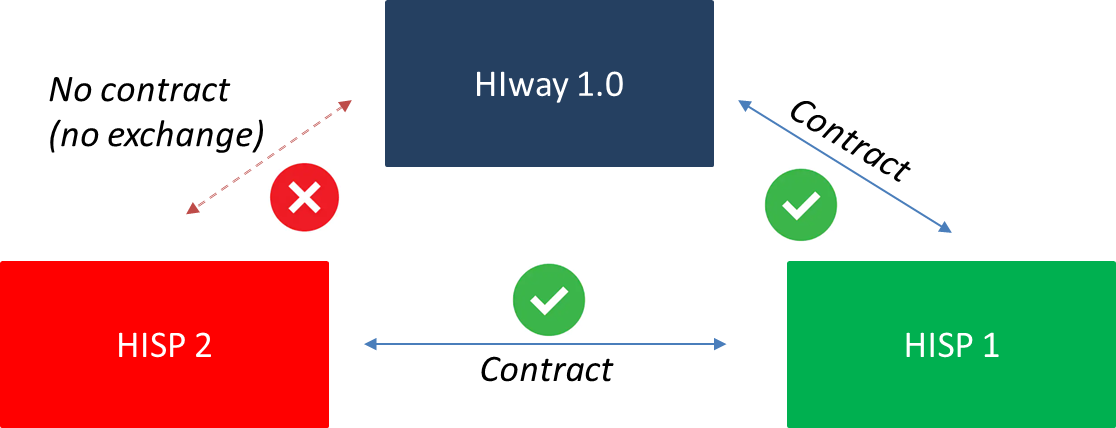 Illustration of technical challenge prior to Direct Trust certification; HIway 1.0 operating with a contact with HISP 1 resulted in exchange, while HIway 1.0 operating without a contract  with HISP 2 results in no exchange, yet exchange between HISP 1 and HISP 2 does occur because they have a contractual agreement amongst themselves Slide 17Technical solution: HIway 2.0 Direct MessageDirectTrust-certified HISPs (including the HIway’s HISP) follow uniform security, technical, legal, and business standards for Direct Message exchange.This facilitates immediate interoperability - there is no need for the HIway’s HISP and other HISPs to contract directly with each other.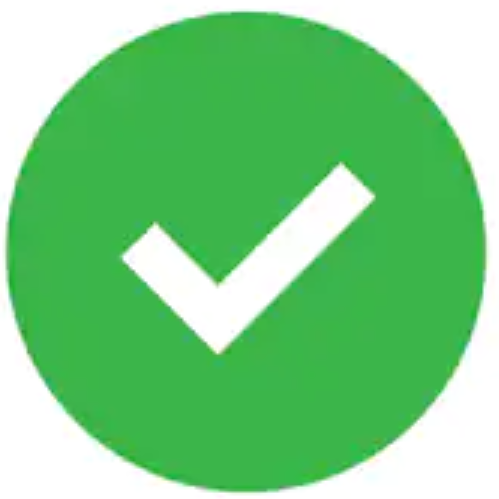 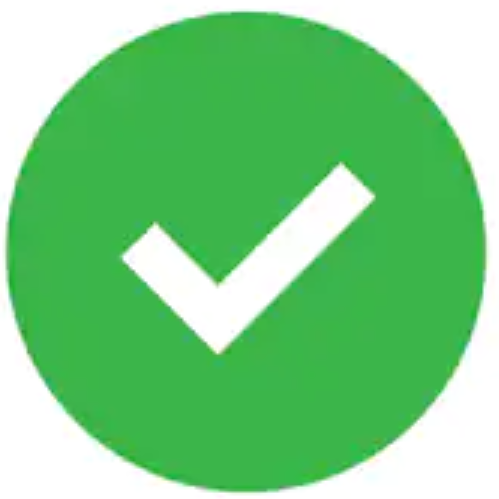 Illustration of technical solution: when all parties operate under DirectTrust certification immediate interoperability is facilitated Slide 18Result: DirectTrust expands universe for Direct MessageVia DirectTrust, HIway 2.0 connects to 25+ in-state and 120+ out-of-state HISPs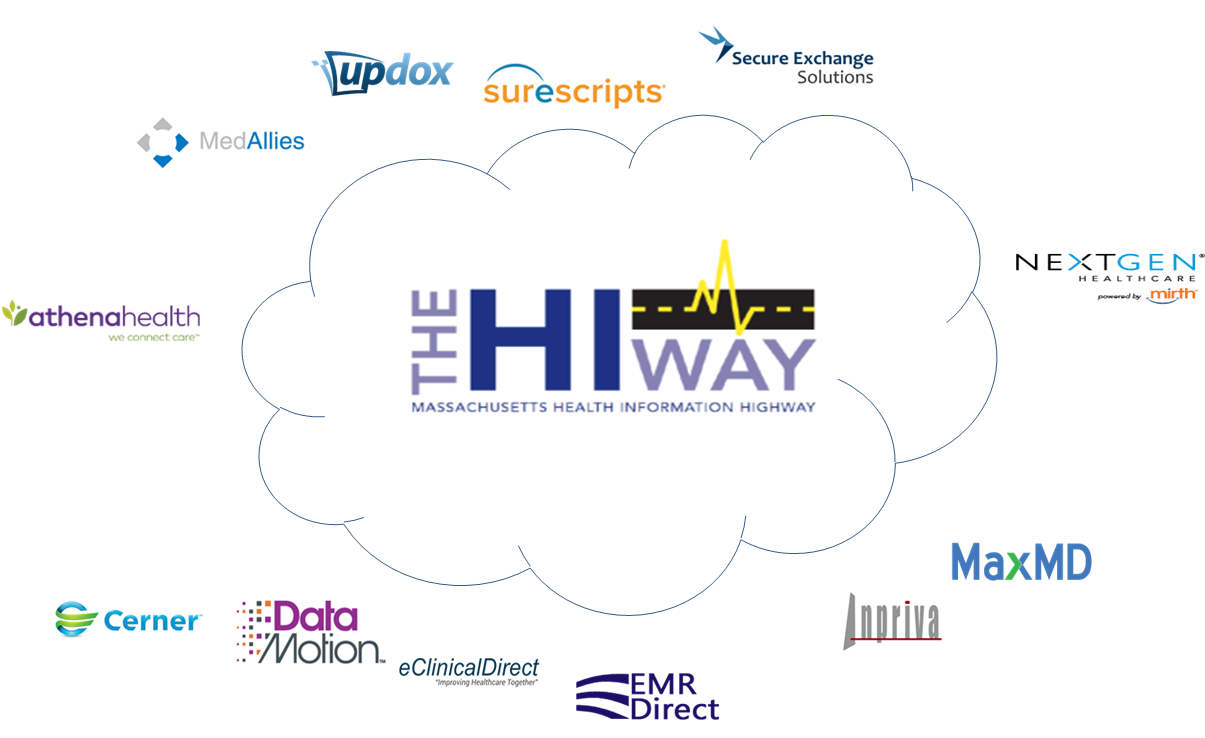 Illustration MA HIway in the middle surrounded by various HISPsSlide 19 Direct Messaging and interoperabilityRecommendation: Expand connection requirement to include uses cases through DirectTrust-accredited HISPsDirect Messages can be exchanged between the HIway and a myriad of HISPsFrom a technical POV, Direct Messaging via the HIway’s HISP and via another HISP are identical (no downside to using another HISP)From an interoperability POV, all providers using a DirectTrust HISP can exchange messages with all providers using the HIwayDirectTrust facilitates easy exchange between HISPs – as simple as sending an emailSlide 20Market-based ENS Initiative — Certification update Presented by: Bert NgSlide 21ENS Initiative historyEOHHS ENS Initiative goal:Supporting timely statewide Event Notification Services (ENS) across the Commonwealth in order to improve health care delivery, quality, and coordinationEOHHS process:Oct 2018: State-operated ADT repository RFR cancelled – Creating a state-operated ADT repository would be duplicative of existing market capabilitiesOct 2018: RFI issued – Leveraging the gains of existing ENS marketplace to achieve universal provider access to ENS more quicklyOct 2019: Regulation finalized – Formalizing certification process for ENS vendorsNov 2019: RFA issued – Accepting applications for certification of ENS vendorsJan 2020: Applications submitted – Processing the applications to determine certification of ENS vendorsEOHHS guiding principles: Universal access – Promoting data sharing within an ENS framework to increase accessibility to ENS for providers of all sizesStreamline provider experience – Crafting ENS framework to allow single point of submission and single point of reception of dataImprove notification timing – Improving timing for data flow (real/near-real time)Slide 22ENS Initiative: ENS regulation and certification timelineQ3 20196/28 – Proposed regulation published7/19 – Proposed regulation public hearing & 
written testimonyQ4 201910/4 Final regulation in effect10/4 Listening session on certification criteriaPost finalized certification criteria on COMMBUYSQ1 2020Qualifying vendors certifiedENS framework implementationQ2 2020ENS framework liveSlide 23Conclusion Presented by: Undersecretary Lauren PetersSlide 24 May HITC meetingMay 4th, 20203:30 – 5 p.m.One Ashburton Place (21st floor), BostonSlide 25Appendix A: HIway SWOT analysis from Nov 19 HIT Council meetingStrengths, Internal Connection requirement Direct Message – Webmail Consulting services for providers to adopt – HAUSClinical gateway – Public health uniform submissionWeaknesses, InternalNo repository to enable pull technology through the HIwayLengthy procurement processes
(state procurement plus CMS approval for federal match)Regulation limits HIE requirement to hospitals, CHCs, physician practicesOpportunities, ExternalIncreased FHIR API adoption by providers and payersCMS/ONC Interoperability activitiesMedicaid Enterprise Systems fundingUSCDI v1.0 data requirementsIncreased data exchange for specified use cases (e.g., Distributed Data Network (DDN) model)Threats, External42 CFR Part 2 – SUD data policiesHITECH funding ending 10/1/21 requiring modified funding strategyTEFCA focus on pull technologyEHRs increasingly building Direct messaging natively into systemsDisparate data: 
garbage in  garbage outSlide 27 Appendix B: HIway operations updateSlide 28 HIway participation 
October 21, 2019 – January 20, 20203 New participation agreements Merrimack Valley ACONortheast Rehabilitation Hospital NetworkPurple Crayon PediatricsSlide 29 HIway participation continued2 New connectionsCape Cod HealthcarePurple Crayon Pediatrics Participant was enrolled and connected in this periodSlide 30 HIway transactionsHIway transaction volume updateHIway 2.0 processed a total of 16.2 million transactions during the January reporting period (12/21/19 – 1/20/20).Public Health Reporting in January accounted for 13.9 million transactions, or 87% of total production volume. This included 9.5 million Syndromic Surveillance transactions and 4.4 million Immunization transactions, of which 3.3 million used the new Immunization Query functionality.Provider-to-Provider transactions totaled 170,944 for January.The Mass HIway team continuously monitors transaction levels, both to support operations and to identify data that provide additional insight into HIway trends and progressSlide 31 				HIway transactions continuedHIway 2.0 processed a total of 16.2 million transactions during the January reporting period (12/21/19 – 1/20/20).Public Health Reporting in January accounted for 13.9 million transactions, or 87% of total production volume. This included 9.5 million Syndromic Surveillance transactions and 4.4 million Immunization transactions, of which 3.3 million used the new Immunization Query functionality.Provider-to-Provider transactions totaled 170,944 for January.The Mass HIway team continuously monitors transaction levels, both to support operations and to identify data that provide additional insight into HIway trends and progress.Slide 32 Thank you!Provider organizationFirst year requirement appliesSubmit in 2020Acute care hospitals2017Year 4 attestation formLarge and medium medical ambulatory practices2018Year 3 attestation formLarge community health centers2018Year 3 attestation formSmall community health centers2019Year 2 attestation form